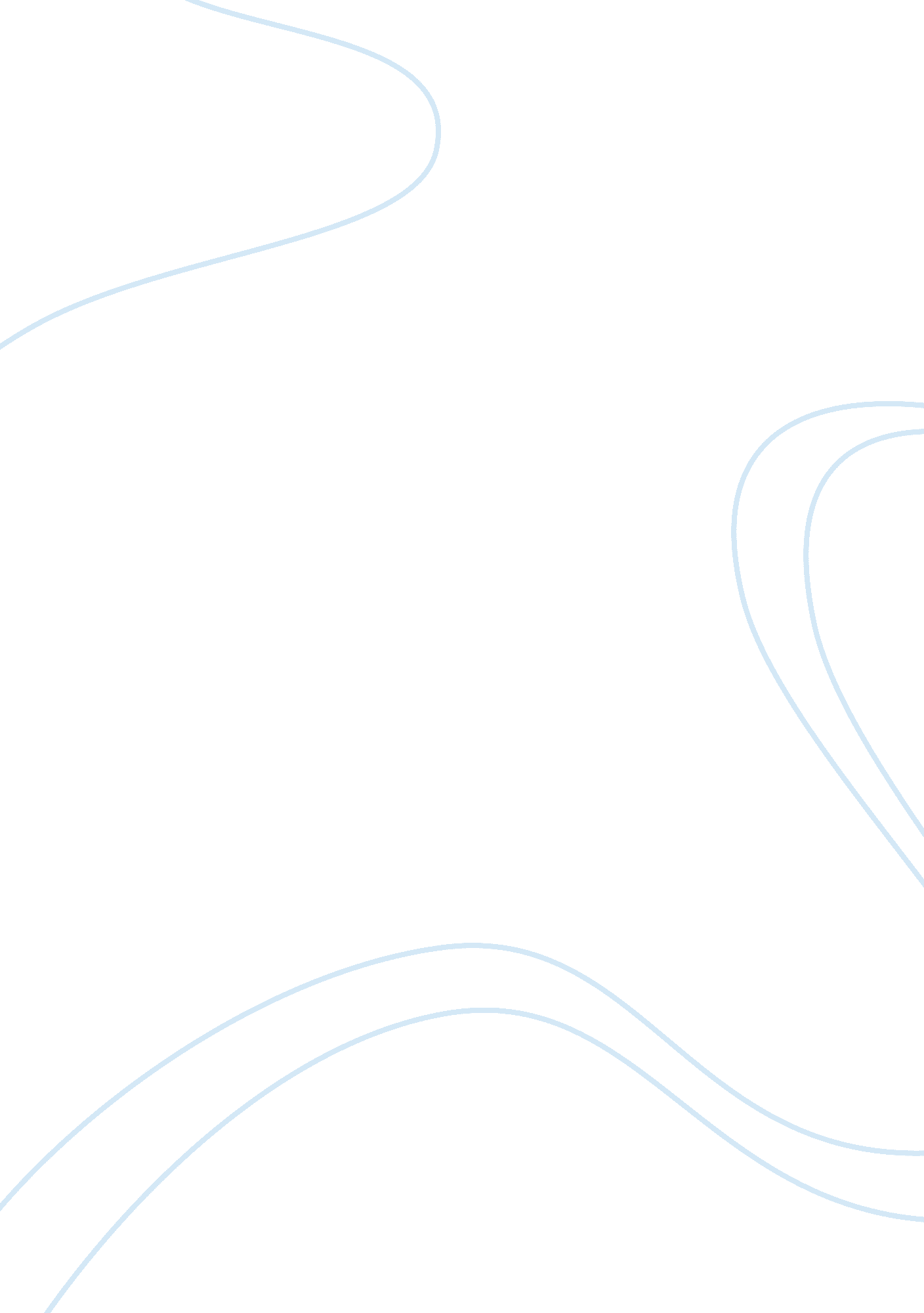 Development of the digital camera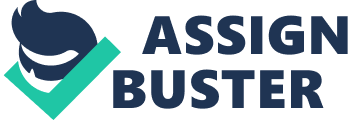 Introduction. Throughout the ages humanity has always been fascinated by the possibility of “ capturing moments” or in other words perpetuating moments of high significance and outstanding beauty. This provided the opportunity to share something that nobody else has seen or perceived. This idea has made a long way from canvas-paintings to using cameras. Cameras, in their turn have also experienced a rather fast evolution and nowadays everybody has a notion of what a digital camera is and the majority of people use digital cameras. 2. What is a digital camera? According to a standard definition a digital camera is “ opposed to a film or video camera, uses an electronic sensor to transform images and video into electronic data”[1]. Years ago people used to possess two different devices in order to take pictures and to make video. The need to spare space and make it more comfortable for people to do both things with higher quality results catalyzed the creation of digital cameras. The multifunctionalism of digital cameras and the combination of several devices in one make it the best possible choice for a modern man. For years a digital camera has been unaffordable for many families, nevertheless, nowadays the great variety of digital cameras of different manufacturers and diverse prices make a digital camera a potential purchase of almost every single family. The formula: price + quality = satisfied customer used by the digital cameras manufacturers is especially reflected in the wide choice of cameras that offer the best quality standards for the price-range they belong to. 3. How to choose a digital camera? The transition of digital photography from the privilege of rich people to an ordinary home appliance has caused some problems. That is the reason a modern man has a set of questions concerning digital cameras, especially the what’s, why’s and where’s of digital cameras. Nobody wants to make a “ miscalculation”! The basic problem in choosing a digital camera is a “ guarantee” that the device you are purchasing will “ grow old” in couple of month due to a constant improvement and development of the sphere. The only factor that may delay this process of “ growing old” is purchasing a device with the price twice or three times higher of the average market price for a digital camera at the moment. If a person chooses a digital camera there are several criterions of a great priority he needs to keep in mind: price of the device, the image resolution of the camera, the capacity of the memory card, presence of a LCD-display, the interface of the camera, its weight and size. The price of a digital camera depends on its quality factors. The resolution of a digital camera, or in other words the “ size of a digital image” is measured in pixels. Pixels in their turn are photosensitive elements. It is common knowledge, that the bigger is the amount of pixels indicated in the camera properties the better it is. Therefore, if a high-detailed photo is required, the usage of zoom on a digital camera with small resolution will not give the desired result. In this case a person choosing a digital camera needs to exactly know what it will be used for and to choose it according to its future destination. It is necessary to mention that the resolution of 640″x” 480 is the lowest resolution any customer should be orientated to. It is the minimal resolution with witch the purchase of a digital camera still remains reasonable. The lens of the camera or “ the zoom properties” mentioned above allows saving a lot on the price of the device but hits the quality of the pictures obtained. The memory card is a very important issue, too. It is much better to choose a better camera with a lesser memory capacity than an overage digital camera with a larger memory capacity. The presence of the LCD-display is no longer a “ wish” it is a requirement for any digital camera. It allows to choose the future image, to anticipate it and to delete bad images and therefore to save space. 4. The advantages of digital cameras 
Along with some advantages mentioned above there are more to digital cameras than that. It goes without saying that it is possible to examine and sort out the images, create a slide show, a digital photo album, create a presentation on your computer, a ordinary TV or a multimedia projector. A digital camera offers the ability of sending images for printing directly to the printer with a DPOF standard or throughout the USB without using the computer. The images from the digital cameras may be sent throughout the Internet. For instance, it is possible to send images to colleagues, friends or relatives using e-mail. In the era of the constant lack of time this advantages become issues of the highest priority. 5. Affordability and manufacturers There is a plenty of digital cameras for sale in the price-range from $300 to $9000 and more. What camera would become the best choice? An ordinary digital camera with the price around $300 is suitable for everyday usage. So do not expect any super possibilities from a camera like that. The variety of manufacturers is very wide. Nevertheless it is necessary to mention the most popular brands among the customers. They are: Sony, Canon and Nikon. And some others: Casio, Fuji, HP, Kodak, Konica, Olympus and Pentax. The most popular digital camera nowadays is Sony Cyber Shot DSC-P150. 6. Conclusion Digital cameras find more and more place in the lives of contemporary people. Due to the comfort and quality of making images they are rightfully displacing ordinary old cameras from the market. After all, this is very simple: take the picture you want, connect the digital camera to your computer and open “ the boundless elbowroom” of its opportunities. You may immediately print the images or by means of special programs make the images brighter, add shrill and so on. The quality of the images is much better than on the film cameras. Smart Media Card or Compact Flash memory cards store the images and do not let them to get old. Digital cameras are the right choice of the new millennium. 